Медицинские  осмотрыДля предупреждения профессиональных заболеваний  и определения пригодности работников при выполнении поручаемой работы, сотрудники  проходят обязательные предварительные (при поступлении на работу) и периодические медицинские осмотры.  Медосмотры на предприятии отличаются по назначению и углубленности. Они бывают предварительными, периодическими, внеочередными. Для отдельных категорий лиц предусмотрены обязательные осмотры в начале, в течение и в конце дня. 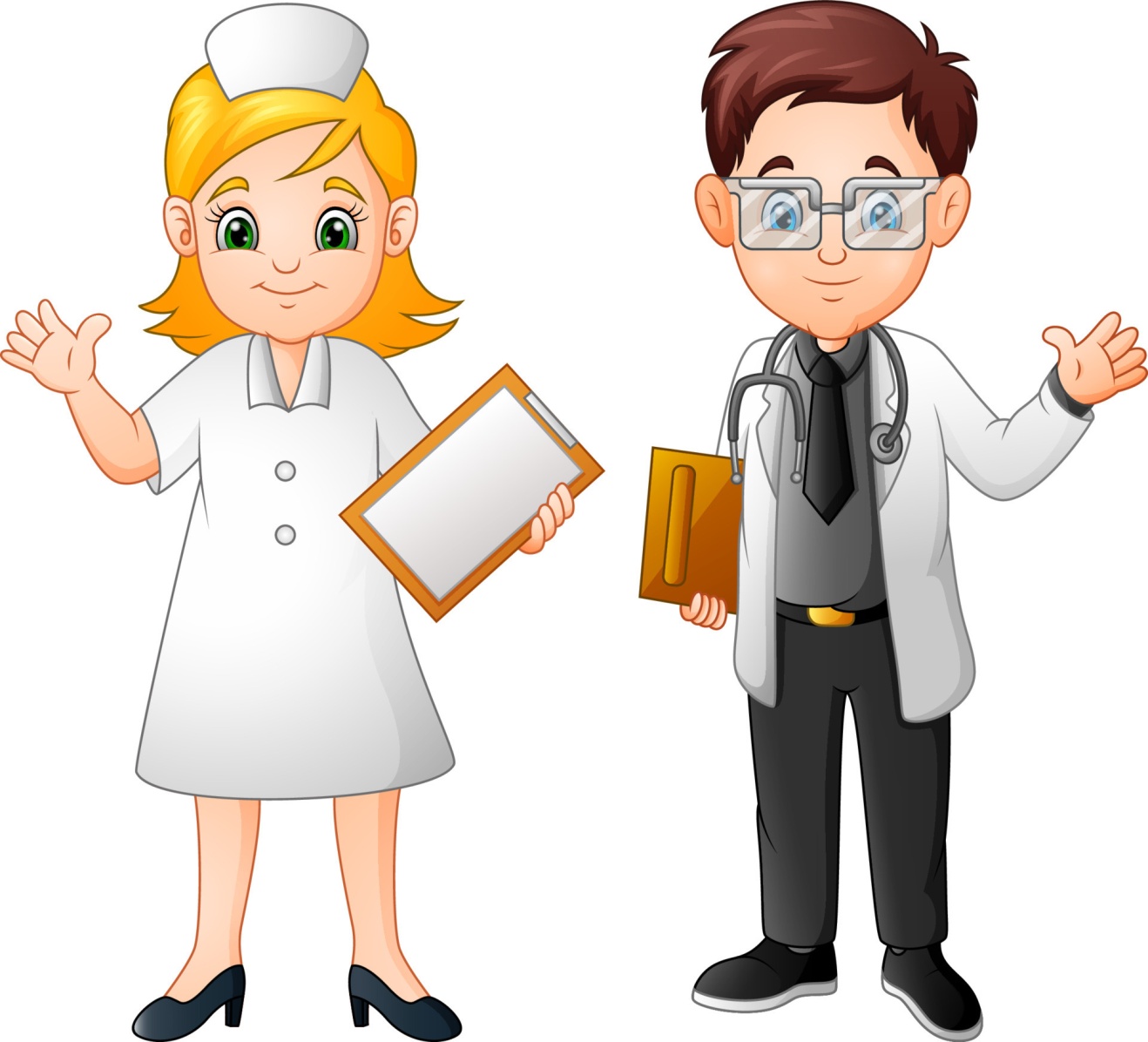 Обязанности по организации медосмотров возлагаются на работодателей. Медосмотры вправе проводить медицинские организации любой организационноправовой формы, имеющие разрешение на этот вид деятельности.  Периодичность медицинских осмотров работников зависит от типов вредных производственных факторов или видов выполняемых работ. Их проводят не реже, чем в сроки, которые указаны в приложении к Порядку проведения обязательных предварительных и периодических медицинских осмотров работников, утверждённых Приказом Минздрава от 28.01.2021      № 29н.  Как правило, 1 раз в год.Чем отличается предварительный медосмотр от периодического?  От работодателя требуется следующее. Составить список работников, которые должны пройти медосмотр. Издать приказ о прохождении работниками периодического медицинского осмотра. Отправить поименный список в  медицинскую комиссию.  Список работников для медосмотра  составляет специалист по охране труда. Предварительные и периодические осмотры проводятся медицинскими организациями любой формы собственности, имеющими право на проведение предварительных и периодических осмотров, на экспертизу профессиональной пригодности в соответствии с действующими нормативными правовыми актами. Предварительные и периодические медицинские осмотры обязаны проходить  работники, поступающие на работу с вредными условиями труда.Периодические медицинские осмотры проводятся не реже, чем в сроки, указанные в соответствующих перечнях. Если в перечнях срок прохождения медицинского осмотра сформулирован как «1 раз в год», то прохождение медицинского осмотра допускается в любой месяц в течение соответствующего года, независимо от того, в какой месяц работник проходил медицинский осмотр в предыдущем году. В случае выявленных медицинских противопоказаний работодатель обязан отстранить работников от работы. Работника, нуждающегося в переводе на другую работу в соответствии с медицинским заключением, работодатель с письменного согласия данного работника, должен перевести на другую имеющуюся у него работу.  Медосмотр по новым правилам   требуется проводить всем  работникам медицинских организаций  без исключения. Сейчас трактовка п. 27 Приказа №29н такова, что даже немедицинский персонал: операторы ЭВМ, кадровики, бухгалтеры, должны направляться на осмотр, так как есть фраза “работа в медицинских организациях”.   Форма списка контингента и его содержание нормативными актами не утверждены.  Работодатель разрабатывает документ на свое усмотрение. Женщины всех возрастных категорий осматриваются акушером-гинекологом, а старше 40 лет – 1 раз в 2 года необходимо пройти маммографию.  Медицинская организация в 10-дневный срок с момента получения от работодателя поименного списка (но не позднее чем за 14 дней до согласованной с работодателем даты начала проведения периодического осмотра) на основании указанного поименного списка составляет календарный план проведения периодического осмотра (далее - календарный план).    По приказу Минздрава медосмотры нужны людям на вредных и опасных  работах или тем, кто работает с людьми.  Если работник отказывается от осмотра, являющегося для него обязательным,  он пренебрегает своими трудовыми обязанностями. Если у сотрудника нет уважительных причин для отказа, его поступок может быть объявлен дисциплинарным проступком.  Работодатель обязан отстранить от работы сотрудника, который не прошел  обязательный медосмотр или обязательное психиатрическое освидетельствование. При этом если работник не прошел медосмотр и освидетельствование не по своей вине, то время отстранения оплачивается ему как простой.Справка о прохождении медосмотра и  медицинское заключение  действительны в течение года со дня оформления. Результаты осмотра в форме справки 0-86 У (для несовершеннолетних соискателей) действительны в течение полугода. Материалы (результаты прохождения) медосмотров должны храниться в отделе кадров (или в медицинской комиссии, если организация проводит медосмотры своими силами) иначе Роскомнадзор привлечет организацию к административной ответственности на основании ФЗ «О защите персональных данных».  В случае если инспекторами Роспотребнадзора или любого другого  контролирующего органа будет установлен факт непрохождения работниками медицинского осмотра, работодатель может быть привлечен к административной ответственности по  КоАП РФ за нарушение законодательства о труде, которая предусматривает наложение административного штрафа на должностных лиц.  Все лица, которые заняты на работах, связанных с движением транспорта обязаны проходить: предварительные медосмотры при поступлении на работу, периодические медосмотры, предрейсовые медицинские осмотры.   Проводить осмотр водителей имеет право только медицинский работник, имеющий медицинское образование и соответствующий сертификат. В случае если медработник штатный сотрудник вашей компании, то имейте в виду, что также нужно получить лицензию на проведение медицинских осмотров.  Предсменные, предрейсовые осмотры проводятся перед началом рабочего дня, смены, рейса. Послесменные, послерейсовые — по окончании рабочего дня, смены, рейса. Отметки в путевом листе проставляются медицинским работником, проводившим медосмотр.  